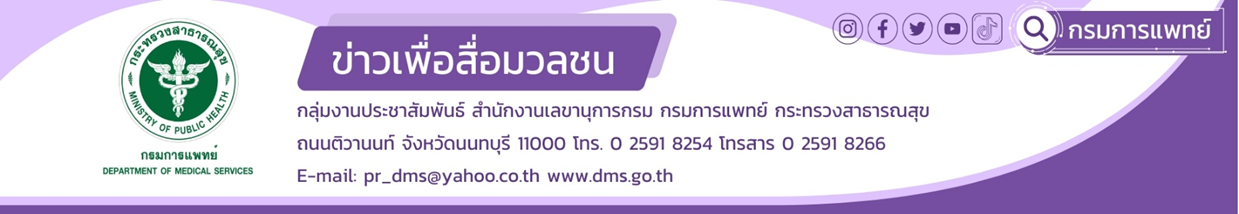 แพทย์ชี้โรคโลหิตจางธาลัสซีเมีย ถ่ายทอดจากพันธุกรรมสู่ลูกหลาน ไม่สามารถรักษาให้หายขาดได้หากตั้งครรภ์ควรรีบปรึกษาแพทย์	โรงพยาบาลราชวิถี กรมการแพทย์ ชี้ โรคโลหิตจางธาลัสซีเมียเป็นโรคเลือดทางพันธุกรรมที่พบบ่อยที่สุดในประเทศไทย หากร่างกายมีการสร้างเม็ดเลือดแดงผิดปกติ ทำให้เม็ดเลือดแดงมีอายุสั้น แตกและถูกทำลายง่าย โดยโรคนี้ถ่ายทอดจากบิดามารดาสู่ลูกหลาน	นายแพทย์ณัฐพงศ์ วงศ์วิวัฒน์ รองอธิบดีกรมการแพทย์ เปิดเผยว่า โรคธาลัสซีเมียเกิดจากความผิดปกติของยีนที่ควบคุมการผลิตฮีโมโกลบิน ซึ่งถ่ายทอดทางพันธุกรรมของภาวะโลหิตจางในธาลัสซีเมียที่เป็นยีนด้อย โดยโรคโลหิตจางธาลัสซีเมีย แบ่งเป็น 2 แบบ ได้แก่ 1.แบบพาหะ ไม่มีอาการ มียีนธาลัสซีเมียเพียงยีนเดียวจากพ่อหรือแม่ สามารถถ่ายทอดไปสู่ลูกหลานได้ วินิจฉัยจากการตรวจเลือดทางห้องปฏิบัตรการด้วยวิธีพิเศษ 2.แบบเป็นโรค ได้รับยีนธาลัสซีเมียมาจากพ่อและแม่ ทำให้มีอาการของโรค	นายแพทย์จินดา โรจนเมธินทร์ ผู้อำนวยการโรงพยาบาลราชวิถี กรมการแพทย์ กล่าวว่าอาการของโรคโลหิตจางธาลัสซีเมีย แบ่งเป็น 4 ชนิด ได้แก่ 1.ชนิดรุนแรงน้อย ผู้ป่วยมีชีวิตใกล้เคียงคนปกติ 2.ชนิดปานกลาง ผู้ป่วยจะมีอาการ ซีด ตับม้ามโตไม่มากแต่อาจซีดลงเร็วเมื่อมีการติดเชื้อ 3. ชนิดรุนแรง ผู้ป่วยจะมีอาการ ซีด เหลือง ตับม้ามโตตั้งแต่เด็ก ต้องได้รับเลือดเป็นประจำ ภาวะแทรกซ้อนที่สำคัญ คือ นิ่วในถุงน้ำดี หัวใจวาย และติดเชื้อ 4. ชนิดรุนแรงที่สุดเสียคือชีวิตตั้งแต่อยู่ในครรภ์หรือหลังคลอดไม่กี่นาทีแพทย์หญิงคุณาภา เอี่ยมอรุณไทย นายแพทย์ชำนาญการพิเศษ สาขาอายุรศาสตร์โลหิตวิทยา กลุ่มงานอายุรศาสตร์ โรงพยาบาลราชวิถี กล่าวเพิ่มเติมว่า การให้คำปรึกษาแนะนำทางพันธุศาสตร์สำหรับผู้ที่เป็นคู่ที่มีความเสี่ยงต่อการมีลูกเป็นธาลัสซีเมีย โดยคู่ที่เสี่ยงต่อการมีลูกเป็นโรคธาลัสซีเมียได้แก่คู่ที่มีลักษณะต่อไปนี้ครบทุกข้อ 1.ทั้งคู่มียีนโรคธาลัสซีเมีย 2.ทั้งคู่มียีนโรคธาลัสซีเมียในกลุ่มเดียวกัน คือ ในกลุ่ม alpha-thalassemia หรือ beta-thalassemia เหมือนกัน และ 3. ปฏิสัมพันธ์ระหว่างยีนธาลัสซีเมียจากทั้งคู่ทำให้เกิด genotype ชนิดที่เป็นโรค สำหรับคู่ที่ไม่เสี่ยงต่อการมีลูกเป็นโรคธาลัสซีเมียได้แก่คู่ที่มีลักษณะต่อไปนี้ 1.คนใดคนหนึ่งมียีนธาลัสซีเมียเพียงฝ่ายเดียว 2.ทั้งคู่มียีนธาลัสซีเมียแต่เป็นยีนคนละกลุ่มกัน เช่น คนหนึ่งมียีนในกลุ่ม alpha-thalassemia และอีกคนมียีนในกลุ่ม beta-thalassemia 3.ทั้งคู่มียีนธาลัสซีเมียในกลุ่มเดียวกันแต่ปฏิสัมพันธ์ระหว่างยีนจากทั้งคู่ไม่ทำให้เกิด genotype ชนิดที่เป็นโรค ทั้งนี้ วิธีป้องกันที่ดีที่สุดคือการปรึกษาแพทย์เมื่อต้องการมีลูก เพื่อตรวจคัดกรองว่าคู่สามีภรรยามีพาหะธาลัสซีเมียหรือไม่ นอกจากนี้ ผู้ป่วยธาลัสซีเมียสามารถควบคุมอาการของโรคไม่ให้รุนแรงและใช้ชีวิตได้ตามปกติ โดยปฏิบัติตามคำแนะนำและแผนการรักษาของแพทย์อย่างเคร่งครัดและใช้ชีวิตให้ถูกสุขลักษณะ************************************************#กรมการแพทย์ #โรงพยาบาลราชวิถี
#โรคโลหิตจาง #ธาลัสซีเมีย - ขอขอบคุณ -
            7 พฤษภาคม 2566